Procédures de dépôt d'une requête auprès de l’Office Marocain de la Propriété Industrielle et Commerciale (OMPIC) dans le cadre du programme pilote du 'Patent Prosecution Highway' (PPH) entre l’OMPIC et l’Institut National de la Propriété Industrielle (INPI).[0001] Les déposants qui souhaitent bénéficier d'une procédure d'examen accéléré selon le PPH doivent présenter une requête auprès de l'OMPIC moyennant le formulaire PPH accompagné des documents requis à cet effet.Le formulaire PPH susmentionné est disponible en ligne sur le site Web de l'OMPIC à l'adresse suivante http://www.ompic.org.ma/fr/content/formulaires-brevets-inventionExigences à respecter pour demander un examen accéléré en vertu du programme pilote du PPH auprès de l'OMPIC[0002] Les exigences pour demander un examen accéléré en vertu du programme pilote du PPH auprès de l'OMPIC sont :La demande de brevet d’invention déposée à l'OMPIC et requérant un traitement selon le PPH et la (les) demande(s) correspondante(s) déposée(s) à l'INPI doivent avoir la même date la plus ancienne (qu'il s'agisse d'une date de priorité ou d'une date de dépôt).Par exemple, La demande de brevet déposée à l'OMPIC (y compris une entrée dans la phase nationale selon le PCT) doit être soit : une demande qui revendique de façon valable la priorité en vertu de la Convention de Paris de la (des) demande(s) déposée(s) à l’Office d’Examen Antérieur (OEA);une demande qui revendique une priorité valable en vertu de la Convention de Paris de demande(s) PCT ne comportant aucune revendication de priorité.une demande de brevet sur laquelle se fondent les demandes déposées à l'OEA pour revendiquer de façon valable la priorité en vertu de la Convention de Paris .une demande qui a en commun un document de priorité avec la (les) demandes déposées à l'OEA ;Des exemples des cas  de i. à iv. susmentionnés sont illustrés en annexe 1.Au moins une demande correspondante déposée auprès de l'INPI comporte au moins une revendication jugée brevetable/acceptable par l'INPI. Toutes les revendications de la demande, telles que déposées à l'origine ou telles que modifiées, doivent correspondre suffisamment à une ou plusieurs revendications jugées brevetables/acceptables par l'INPI. Les revendications sont considérées comme « correspondant suffisamment » dans les cas où, en tenant compte des différences attribuables à la traduction et au format des revendications, les revendications déposées à l'OMPIC sont d'une portée équivalente ou semblable aux revendications jugées brevetables/acceptables par l'INPI, ou si les revendications déposées à l'OMPIC sont de portée plus étroite que celles jugées brevetables/acceptables par l'INPI.À cet égard, une revendication a une portée plus étroite lorsque la portée d'une revendication examinée par l'INPI est limitée par l'ajout d'une caractéristique additionnelle supportée par le mémoire descriptif (descriptions et/ou revendications). Dans la mesure du possible, une revendication de la demande dont la portée est plus étroite devrait prendre la forme d'une revendication dépendante.Une revendication déposée à L'OMPIC qui introduit une nouvelle/différente catégorie de celles jugées acceptables/brevetables par l'INPI n'est pas considérée comme correspondant suffisamment. Par exemple, si les revendications à l'INPI définissent seulement le procédé de fabrication d'un produit, alors les revendications déposées à L'OMPIC ne seront pas considérées comme correspondant suffisamment si celles-ci introduisent des revendications de produit qui sont dépendantes des revendications de procédé.L'OMPIC n'a pas entamé la procédure d'examen de la demande de brevet.Documents devant être déposés à L’OMPIC à l'appui d'une demande d'examen accéléré en vertu du programme pilote du PPH[0003] Les documents ci-dessous doivent être présentés à l'appui d'une demande d'examen accéléré déposée à L'OMPIC en vertu du programme pilote du PPH :a)   Une copie de toutes les actions de l'office qui sont pertinentes quant à la brevetabilité et qui ont été notifiées au déposant. Les actions de l’office sont les documents qui se rapportent à un examen de fond et qui ont été envoyés au déposant par l'examinateur de L’INPI. Le déposant peut soit fournir ceux-ci avec la demande d’examen accélérée en vertu du programme PPH ou demander que L’OMPIC obtienne les documents en accédant à la base de données de l’INPI. Le déposant ou son mandataire doit fournir une traduction de ces documents en langue arabe ou française. Une traduction machine est aussi acceptable,  toutefois, si l'examinateur de brevet n'est pas en mesure d'apprécier le contenu traduit des actions de l'office ou la portée des revendications, il peut exiger au déposant ou son mandataire de fournir une nouvelle traduction.b) Une copie des revendications jugées brevetables/acceptables par. Le déposant peut joindre ces revendications au formulaire de demande d'examen accéléré en vertu du programme pilote du PPH ou mentionner dans ledit formulaire que les revendications sont disponibles dans la base de données de l’INPI.c) Un tableau de correspondance des revendications dûment rempli indiquant le lien entre les revendications de la demande déposée à l'OMPIC et les revendications jugées acceptables/ brevetables par l’INPI.Le tableau de correspondance des revendications doit indiquer comment les revendications déposées à l’OMPIC correspondent aux revendications jugées brevetables/acceptables par L’INPI. Le tableau de correspondance doit être fourni en langue arabe ou française.d) une copie des documents pertinents cités par l’examinateur de l'INPI dans le rapport de recherche. Lorsqu’il s’agit de documents brevet le déposant n’est  pas obligé de fournir une copie des documents pertinents sauf dans le cas où ces documents ne sont pas accessibles. Lorsque les documents brevet ne sont pas accessibles ou s’il s’agit d’une littérature non brevet, lesdits documents doivent être  déposés au moment du dépôt du formulaire de demande d'examen accéléré en vertu du programme pilote du PPH.[0004] Les informations nécessaires sont fournies par le déposant en remplissant un formulaire de demande d'examen accéléré dans le cadre du programme PPH (voir annexe 2), accompagné des pièces nécessaires mentionnées au paragraphe [0003].[0005] Le déposant n'est pas tenu de fournir d'autres copies des documents indiqués ci-dessus, s'il les a déjà fourni à l'OMPIC au cours de procédures simultanées ou antérieures liées à la demande.Procédure d'examen relative au programme pilote du PPH à l'OMPIC[0006] Le déposant présente un formulaire d'examen accéléré selon le programme pilote du PPH dûment rempli ainsi que les documents pertinents à l'appui, tel que indiqué ci-dessus. La demande d'examen accéléré est étudiée par un examinateur de brevet. Si toutes les exigences mentionnées au paragraphe [0002] sont satisfaites, l'examinateur procède à un examen accéléré de ladite demande.Si l'examinateur estime que l'une des exigences mentionnées au paragraphe [0002] n'est pas satisfaite, il informe le déposant que sa demande d'examen accéléré n'est pas acceptée. Par conséquent, la demande de brevet d'invention est instruite selon la procédure normale. Par ailleurs, le déposant peut à tout moment, tant que l'OMPIC n'a pas entamé l'examen de la demande de brevet, redéposer une nouvelle demande d'examen accéléré en vertu du PPH. Annexe 1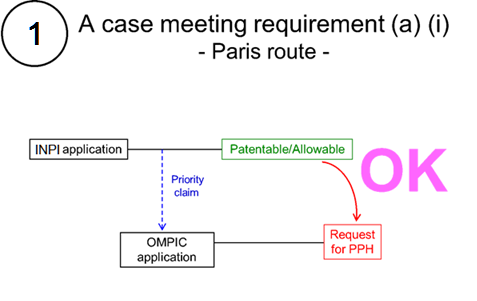 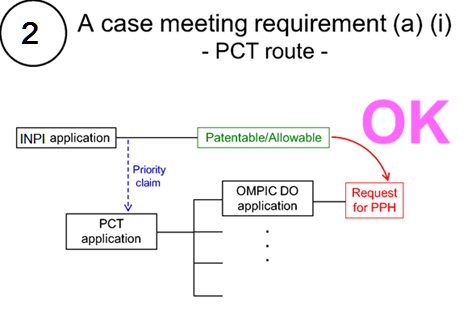 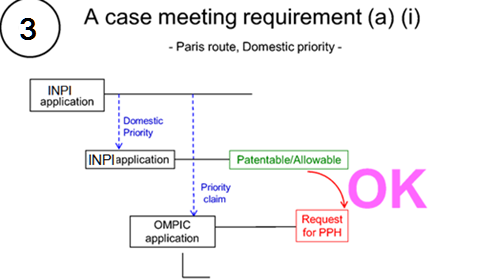 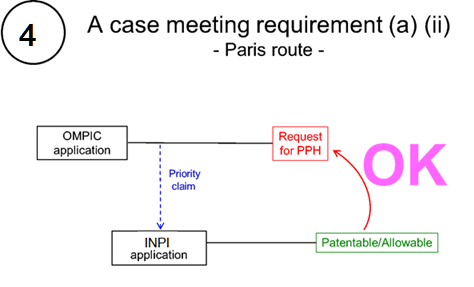 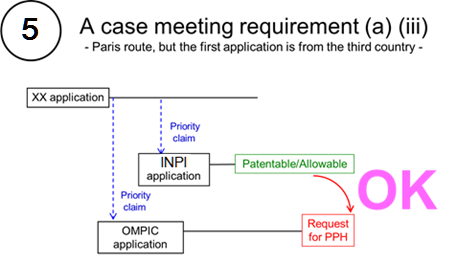 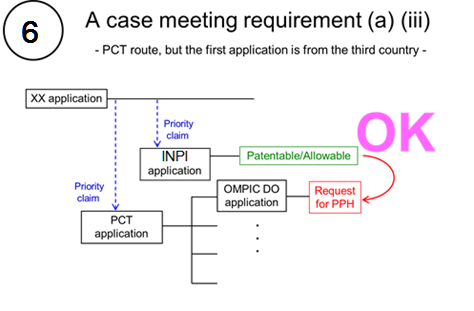 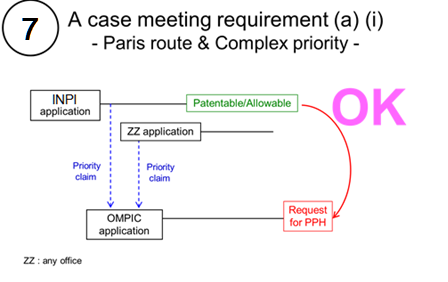 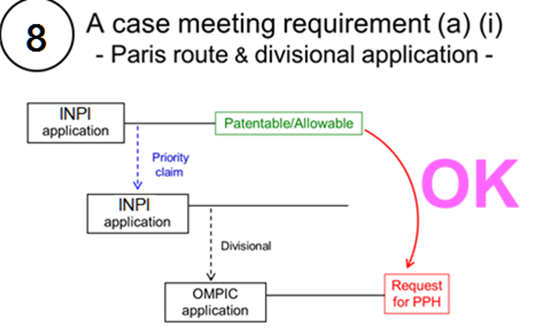 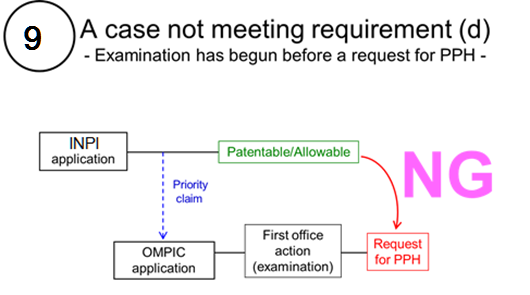 